§22. Щоб козацька слава повік не пропала, або як історики досліджують козацьку добу.Виберіть правильну відповідь. Найвидатнішим козацьким літописцем вважають:А) Самійла ВеличкаБ) Тараса ШевченкаВ) Нестора Літописця       2. В якому столітті була надрукована праця Самійла Величка            А) 18 ст.            Б) 19 ст.            В) 20 ст.       3. Виберіть правильну відповідь.   Виберіть портрет гетьмана, який у 1708 р. уклав із шведським королем угоду, згідно з якою козацька Україна мала стати незалежною державою.а.	б. 	в. 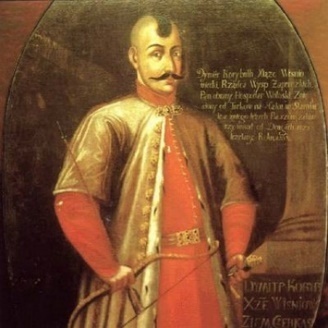 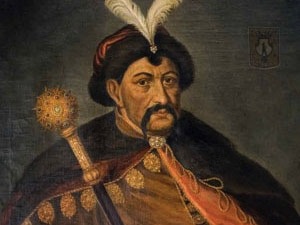 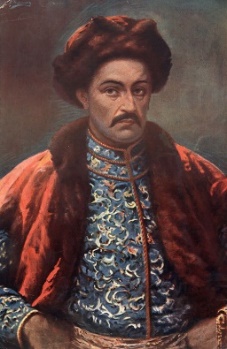 4. Виберіть твердження, що стосуються Івана МазепиА) здобув гарну освіту, спершу навчався  в Києво-Могилянській академіїБ) подорожував Німеччиною, Італією, НідерландамиВ) брав участь у козацьких повстаннях 1630-хроківГ) відправляв посольство до кримського хана Іслама-Гірея IIIД) у розвиток освіти, мистецтва, книгодрукування вкладав великі коштиЕ) володів десятьма мовамиЄ) про нього писав спогади французький дипломат Жак Балюз, який зустрічався з гетьманом 1704р.      5.   Закінчіть речення            Клейноди – це… 6 Закінчіть речення             Історичними особами називають - …